			Checklist for Family Child Care Homes			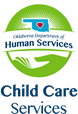 This checklist was designed as a tool to assist you in preparing for the application monitoring visit that will be conducted by your Licensing Specialist.  Once you have completed all items on this checklist, you are ready for your application visit.  Please know this checklist does not take the place of or include all requirements that are in the Licensing Requirements.  It is the responsibility the owner and all caregivers to meet and maintain all requirements found in the Licensing Requirements for Family Child Care Homes and Large Family Child Care Homes.Yes    	No    	N/A___	___	___	Read the Licensing Requirements for Family Child Care Homes and Large Family Child Care Homes     ___	___	___	Submit a complete Request for License for Child Care Programs to my Licensing SpecialistCriminal History:___	___	___	The primary caregiver, all individuals over the age of 18, and any assistant or substitute caregiver 			prior to employment  have been fingerprinted and have received complete Criminal History 				Review Results back ___	___	___	Complete a Qualified Entity Application and Agreement and have submitted the form to the Office  		 	 of Background InvestigationsProfessional Development:___	___	___	Obtain CPR and First Aid through an approved source  *Online CPR is not approved*___	___	___	Prior to caring for infants, will obtain two or more hours in Infant Safe Sleep TrainingRecords:___	___	___	A copy of immunizations for all children living in the home is available___	___	___	Personnel information sheet completed for all caregivers and each adult living in the homeHome Environment:___	___	___	All areas of the home are accessible to licensing ___	___	___	Home is clean, sanitary, and in good repair___	___	___	Bathroom can be unlocked from the outside___	___	___	All windows have screens, if left opened___	___	___	All weapons are stored unloaded and in a locked container Yes    	No    	N/A			Home Environment (continued):___	___	___	All ammunition for all weapons is stored in a locked area separate from weapons___	___	___	Documentation of pet vaccinations from a licensed veterinarian is available ___	___	___	Pet litter box is not located in a food preparation area and not easily accessible to children___	___	___	All medicines, cleaning products, chemicals, and hazardous items are inaccessible to children___	___	___	Full glass doors are marked at child’s eye level___	___	___	Tobacco products are kept inaccessible to children___	___	___	No tobacco use during child care hours___	___	___	No trampolines used by children in care___	___	___	Fence surrounding the outdoor play area is in good repair___	___	___	Outdoor space is free of hazards___	___	___	If not on public water supply, water has been tested for bacteria, nitrates, and lead___	___	___	Ponds, pools, and hot tubs, are inaccessible to children and meet requirements___	___	___	No portable wading pools Fire Safety:___	___	___	Smoke detectors installed in every room to be used for child care and at the top of any stairs___	___	___	Carbon Monoxide detector has been installed according to the manufacturer instructions if the home  			 has a fuel burning appliance___	___	___	Class ABC or BC fire extinguisher with a gauge is in the cooking area___	___	___	An operable flashlight is available___	___	___	All exposed outlets are covered___	___	___	No extension cords are in use___	___	___	All rooms have 2 exits and exits are not blocked___	___	___	Closet doors open from the inside	___	___	___	Stairs with 4 or more steps have a rail and are free of clutter___	___	___	No portable, open-faced or unvented heaters are in use during child care hours ___	___	___	Have guards for hot surfaces, including floor and wall furnacesYes    	No    	N/AFire Safety (Continued) :___	___	___	If in a mobile home, a copy of manufacturing documentation with dates is available for licensingEmergency Preparedness:___	___	___	Facility has an operable phone___	___	___	Emergency Preparedness Plans are available that includes plans for situations, shelter-in-place, lock-  			 down, evacuation and relocation listed in Licensing Requirements ___	___	___	First Aid Kit is available that contains all items listed in Licensing Requirements Parent Communication:___	___	___	Written business policy is available that includes all items listed in Licensing Requirements Child Health:___	___	___	Soap and individual towels are available in the bathroom___	___	___	Toilet paper is within child’s reachDaily Routine and Equipment:___	___	___	A variety of equipment is available( art supplies, books, large muscle equipment, musical 				equipment, blocks, dramatic play materials, manipulative toys, science materials)___	___	___	Equipment is clean, safe and in good repair___	___	___	Any outdoor equipment that is not designed to be portable is anchored to the groundRest Time:___	___	___	An appropriately sized, individual place for each child to rest is available ___	___	___	If using mats, they are 2 inches thick___	___	___	If infants will be accepted into care, there is an infant sleep space available___	___	___	Bassinet attachments on pack and plays are not being usedFood and Nutrition:___	___	___	Thermometer is placed in refrigerator___	___	___	Nutritional requirements for each meal are being met___	___	___	Food in refrigerator is covered___	___	___	Food in cabinets and/or pantry is sealed